	OEA/Ser.W	CIDI/INF.390/20	1octubre 2020 	Original: españolCARTA DE LA PRESIDENTA DE LA COMISIÓN INTERAMERICANA DE CULTURA,SEÑORA CARMEN INÉS VÁSQUEZ CAMACHO, MINISTRA DE CULTURA DE COLOMBIA, INVITANDO AL GRAN FORO DE ARTE, CULTURA, CREATIVIDAD Y TECNOLOGÍA QUE SE CELEBRARÁ DEL 9 AL 16 DE NOVIEMBRE DE 2020, EN FORMATO DIGITALBogotá, Septiembre 22 de 2020Señores MiembrosComisión Interamericana de CulturaOrganización de Estados AmericanosRespetados Ministros y Autoridades de Cultura de la Américas,Reciban un saludo especial desde la Presidencia Pro Tempore de la Comisión Interamericana de Cultura.Tengo el agrado de dirigirme a ustedes con ocasión a la implementación del Plan de Trabajo de la Comisión Interamericana de Cultura para el período 2020-2022, adoptado en la pasada reunión virtual de Autoridades realizada el 27 de mayo, para hacer referencia al Gran Foro de Arte, Cultura, Creatividad y Tecnología -G-FACCT- (antes conocido como Cumbre de Economía Naranja), que nos encontramos organizando desde Colombia en cabeza del Ministerio de Cultura, en alianza con la Alcaldía de Medellín y C0Crea. Este encuentro internacional será llevado a cabo del 9 al 16 de noviembre de 2020 en formato digital.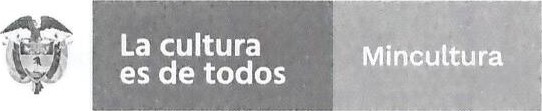 G-FACCT es un punto de encuentro en el que artistas, gestores culturales, académicos, expertos y representantes gubernamentales podrán generar alianzas estratégicas y promover diálogos y consensos alrededor de la economía creativa y su contribución al desarrollo económico y social.Se tiene previsto que para la edición 2020 se celebren conferencias a cargo de reconocidos expertos nacionales e internacionales, y se realicen paneles en temáticas específicas. De igual forma, se expondrán casos de estudios destacados que fomenten la discusión en torno a los nuevos avances y tendencias en materia de innovación y cultura.Todas estas actividades girarán en torno a cinco ejes temáticos principales bajo los conceptos de cultura, arte, creatividad y tecnología. Además, contará con una franja especial para resaltar el talento de Colombia en cada uno de estos campos.Con el fin de facilitar la participación, se implementará una plataforma digital de alta tecnología que permitirá a los invitados a acceder a las diferentes secciones de la programación e interactuar virtualmente en el entorno del evento de diferentes maneras, desde cualquier parte del mundo.En este sentido, queremos extenderles una cordial invitación a asistir y acompañarnos en las actividades que estaremos realizando, para promover la reflexión y el aprendizaje mutuo.Cabe mencionar que toda la información relativa al G-FACCT estará disponible en el enlace wwwvgfacct.org. Asimismo, en caso de tener alguna consulta o requerir mayores detalles sobre el evento, puede comunicarse con Natalia Sefair, Jefe de la Oficina de Asuntos Internacionales del Ministerio de Cultura de Colombia al correo electrónico nsefair@mincultura.gov.co.Aprovecho la ocasión para agradecer su atención, así como para reiterar mis más altas consideraciones de respeto.Cordialmente,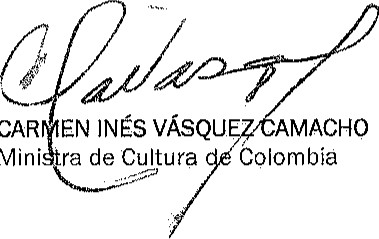 